1. Summary2. Background & RationaleThe scale of the refugee influx, and the rate at which they continue to arrive in Northern Uganda has limited the capacity of all actors to build an unambiguous understanding of gaps in their efforts, clearly map the landscape of needs across newly opened or recently expanded settlements, and effectively prioritise the delivery of life saving aid. REACH’s activities will provide vital information for all organisations active in the targeted settlements that can be used for strategic, programmatic and operational decision making. This will ensure more effective delivery of critical life-saving humanitarian aid, and extend the reach and impact of donor funding.  Further, in light of the unprecedented levels of humanitarian crisis across Sub-saharan Africa, North Africa and the Middle East, there is a clear need for advocacy tools for NGOs, UN agencies, the Government of Uganda and donors. The products REACH creates in coordination with UNHCR will provide a clear evidence base for use in fundraising by all agencies active in the response.This intervention will address service delivery and information gaps in the South Sudanese refugee response in Northern Uganda and provide an improved evidence-base for the refugee crisis response through direct support to UNHCR’s coordinated information management efforts.  To this aim, IMPACT Initiatives and its partners ACTED and UNOSAT, will support a better targeted and coordinated humanitarian response by deploying their REACH Initiative to support UNHCR’s coordination of information management through response gap analysis, coordinated needs assessments, and ad hoc, but focused, geospatial analysis. 3. Research ObjectivesTo directly support and enhance UNHCR and Uganda’s Office of the Prime Minister’s (OPM) coordination of the Refugee Response across Uganda though a quantification and analysis of service delivery gaps at the settlement level To directly support and enhance UNHCR and Uganda’s Office of the Prime Minister’s (OPM) coordination of the Refugee Response across Uganda though a quantification and analysis of service delivery gaps by sector at the national levelTo provide advocacy tools to support both funding requests by UNHCR, OPM and partners, and decision making by donors 4. Research QuestionsWhat services have been delivered and what services are planned in refugee settlements across Uganda?What are the main gaps and unmet needs in service provision and infrastructure in each of the refugee settlements in Uganda?What services have been delivered and what are planned, by sector, at the national level in Uganda?What servce gaps exist by sector at the national level in Uganda?5. Methodology5.1. Methodology overview This TOR will be updated accordingly when we have more information to refine the tools and the type of information available at settlement level with partner organizations. 5.2. Population of interest Pilot: Maaji I, II, and III refugee settlements (Adjumani, Uganda). The selection of this settlement was based on its current priority within UNHCR programming and its static population, so data collected and analysed will likely remain applicable for a longer period of time than other settlements in the area.Phase I: Refugee settlements in northern Uganda hosting South Sudanese refugees, and those in western and southwestern Uganda hosting Congolese and Burundian refugees.5.3. Secondary data review OPM at settlement and national levelUNHCR Sectorial Information at National and Settlement levelReports/Documentation from Sector leads at national levelReports/Documentation from operational partners at settlement level. 5.4. Primary Data Collection All sections to be conducted upon first analysis of a settlement. Sections in bold to be conducted every 2 months as part of the gap analysis update factsheets.OPM Settlement Commandant interview  Upon arrival in targeted settlements, REACH staff will engage OPM settlement authorities to: Introduce REACH and the programme, and present MoU with OPMRun the qualitative KII for the OPM leader to identify where they see gaps arising in the settlement and their impact (same tool as for UNHCR HoSO)UNHCR Head of Sub-office interviewREACH staff will interview the UNHCR HoSOQualitative KII for the HoSO to identify where they see gaps arising in the settlement and their impact (same tool as for OPM)Partner organization Project Manager InterviewAfter the identification of all partners working in the settlement and the sectors in which they are working, REACH staff will interview the project managers from these partner organizations to:  Identify activities and services by the organization per sector (cross check with sector lead data):For these services:Identify what has been completedIdentify what has been plannedBeneficiary perspectiveREACH will conduct FGDs with beneficiaries in each settlement to discuss identify and analyse what they see as their greatest needsSector lead reviewREACH team will return to the sector leads in the field to review the data collected:Data validation in comparing partner vs. sector collected dataAttempt to resolve the data inaccuracies, however if no solution decided upon, decision will be taken by leads UNHCR KampalaUNHCR sector lead interviewREACH staff will interview UNHCR sector lead for each sector after partner data has been collected: Identify activities and services provided per sector to refugees in the settlement, based on national sector lead identified key indicator listFor each key indicatorsQuantify what has been completedQuantify what is plannedQuantify what gaps existWhen differences between aggregated partner data and sector lead data exist, the method is to:Attempt to resolve the data inaccuracies, however if no solution decided upon, decision will be taken by leads UNHCR KampalaREACH staff will collect secondary data on 3/4Ws from the sector leadsUNHCR Kampala reviewPartner and sector lead data collected in the field will be reviewed and approved by UNHCR focal points in Kampala (# completed/# planned) if no consensus was achieved between sector focal points and partners at the field levelIn this way, UNHCR Kampala has final decision over any ambiguous numbers5.5. Data Analysis Plan Quantification of gapsUNHCR provided population figures for the settlements, along with UNHCR sector standards will be used to derive the needs for the settlement per indicator, and can be further aggregated to the national levelTo calculate the gap, the completed + planned activities per indicator (derived from 5.4.3 – 5.4.5) are subtracted from the need; initially at settlement level, and can again be aggregated to the national levelFor each indicator:In some instances, it will not be possible to calculate the actual need due to numerous reasons (e.g. We cannot calculate the actual number of boreholes needed as this is partially informed by the capacity of the borehole itself to produce, and the volume of water the hand pump can deliver – both of which vary widely depending on ground water conditions and pump make/ model). In this case, we will rely on the stated opinion of the UNHCR sector lead to identify the gapHoSO/OPM/Beneficiary FGDsOverview of the gaps across each settlementGaps/unmet needs aggregated to sectors at national level.6. Product TypologyTable 1: Type and number of products required 7. Management arrangements and work plan7.1. Roles and Responsibilities, Organogram-IMPACT Regional Coordinator will establish and maintain relationships with donors and response coordination agencies; manage relationship with relevant NGO directors; provide oversight of all assessment related activities and information products; provide front line technical backstopping for the analysis of quantitative, qualitative and spatial data; and, manage budgets.-REACH Senior Assessment Officer and GIS Officer will coordinate closely with UNHCR and key response partners/working groups to define and draft assessment methodologies and tools, analysis techniques and reporting framework; manage all assessment activities; coordinate closely with UNHCR during product review and revision processes; and, ensure the quality and timeliness of information products -REACH Assessment Officers and Interns; they will be the primary focal points for communication with relevant stakeholders at the settlement level; will they will supervise all assessment activities in the field; and, draft and complete assessment reports, factsheets and spatial analysis products-REACH Field Officers will support the Assessment/ GIS Officer by supervising the data collection team; collecting both quantitative and qualitative data themselves; provide translation for international staff; facilitate logistics during assessments; and, conduct other regular tasks needed to support the assessments.Table 2: Description of roles and responsibilities Responsible: the person(s) who execute the taskAccountable: the person who validate the completion of the task and is accountable of the final output or milestoneConsulted: the person(s) who must be consulted when the task is implementedInformed: the person(s) who need to be informed when the task is completed7.2. Resources: HR, Logistic and Financial All HR, Logistical and Financial resources will be coordinated at ACTED Kampala level. 7.3. Work plan 8. Risks & AssumptionsTable 3: List of risks and mitigating action9. Monitoring and Evaluation10. Documentation PlanTerms of referenceData collection toolsRaw dataset and cleaning logClean datasetsFactsheet for each settlement assessed11. AnnexesData Management PlanQuestionnaire(s) / Tool(s)Dissemination MatrixM&E MatrixOther (if relevant)Annex 1 : Data Management PlanAdapted from: DCC. (2013). Checklist for a Data Management Plan. v.4.0. Edinburgh: Digital CurationCentre. Available online: http://www.dcc.ac.uk/resources/data-management-plansAnnex 2 : Questionnaire(s) / Tool(s)KII (Leadership): https://www.dropbox.com/s/g1afqws4qh7wupi/UGA_Settlement%20Gap%20Analysis_FGD_Beneficiary%20Questioning%20Route_11082017.pdf?dl=0FGD (Beneficiaries): https://www.dropbox.com/s/g1afqws4qh7wupi/UGA_Settlement%20Gap%20Analysis_FGD_Beneficiary%20Questioning%20Route_11082017.pdf?dl=0KII (Sector leads/partners): https://www.dropbox.com/s/8nnwh2ik4xeiwgj/REACH_UGA_SettlementGapAnalysis_PartnerSLTool_16NOV2017.xlsx?dl=0Annex 3 : Dissemination MatrixAnnex 4 : M&E Matrixhttps://www.dropbox.com/s/68p9ba2sry9ujvl/REACH_UGA_M%26E%20Framework_Settlement%20Gap%20Analysis_Jul17-Apr18_v1.xlsx?dl=0Research Terms of ReferenceRefugee Response - Analysis of service delivery and information gapsUgandaResearch Terms of ReferenceRefugee Response - Analysis of service delivery and information gapsUganda24 June 2017Version 1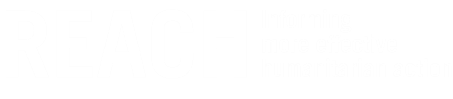 Country of interventionUgandaUgandaUgandaUgandaUgandaUgandaUgandaType of EmergencyNatural disasterConflictConflictxEmergencyEmergencyType of CrisisSudden onset  Slow onsetSlow onsetxProtractedProtractedMandating Body/ AgencyUNHCR/OPMUNHCR/OPMUNHCR/OPMUNHCR/OPMUNHCR/OPMUNHCR/OPMUNHCR/OPMProject CodeREACH PillarPlanning in Emergencies  xDisplacementDisplacementBuilding Community ResilienceResearch TimeframeJuly 2017 – April 2018July 2017 – April 2018July 2017 – April 2018July 2017 – April 2018July 2017 – April 2018July 2017 – April 2018July 2017 – April 2018General ObjectiveTo contribute to HCR’s coordination of the ongoing refugee response across 17 refugee settlements in the northwest and southwest of Uganda.To contribute to HCR’s coordination of the ongoing refugee response across 17 refugee settlements in the northwest and southwest of Uganda.To contribute to HCR’s coordination of the ongoing refugee response across 17 refugee settlements in the northwest and southwest of Uganda.To contribute to HCR’s coordination of the ongoing refugee response across 17 refugee settlements in the northwest and southwest of Uganda.To contribute to HCR’s coordination of the ongoing refugee response across 17 refugee settlements in the northwest and southwest of Uganda.To contribute to HCR’s coordination of the ongoing refugee response across 17 refugee settlements in the northwest and southwest of Uganda.To contribute to HCR’s coordination of the ongoing refugee response across 17 refugee settlements in the northwest and southwest of Uganda.Specific Objective(s)To directly support and enhance UNHCR and Uganda’s Office of the Prime Minister’s (OPM) coordination of the Refugee Response across Uganda though a quantification and analysis of service delivery gaps at the settlement level To directly support and enhance UNHCR and Uganda’s Office of the Prime Minister’s (OPM) coordination of the Refugee Response across Uganda though a quantification and analysis of service delivery gaps by sector at the national levelTo provide advocacy tools to support both funding requests by UNHCR, OPM and partners, and decision making by donors To directly support and enhance UNHCR and Uganda’s Office of the Prime Minister’s (OPM) coordination of the Refugee Response across Uganda though a quantification and analysis of service delivery gaps at the settlement level To directly support and enhance UNHCR and Uganda’s Office of the Prime Minister’s (OPM) coordination of the Refugee Response across Uganda though a quantification and analysis of service delivery gaps by sector at the national levelTo provide advocacy tools to support both funding requests by UNHCR, OPM and partners, and decision making by donors To directly support and enhance UNHCR and Uganda’s Office of the Prime Minister’s (OPM) coordination of the Refugee Response across Uganda though a quantification and analysis of service delivery gaps at the settlement level To directly support and enhance UNHCR and Uganda’s Office of the Prime Minister’s (OPM) coordination of the Refugee Response across Uganda though a quantification and analysis of service delivery gaps by sector at the national levelTo provide advocacy tools to support both funding requests by UNHCR, OPM and partners, and decision making by donors To directly support and enhance UNHCR and Uganda’s Office of the Prime Minister’s (OPM) coordination of the Refugee Response across Uganda though a quantification and analysis of service delivery gaps at the settlement level To directly support and enhance UNHCR and Uganda’s Office of the Prime Minister’s (OPM) coordination of the Refugee Response across Uganda though a quantification and analysis of service delivery gaps by sector at the national levelTo provide advocacy tools to support both funding requests by UNHCR, OPM and partners, and decision making by donors To directly support and enhance UNHCR and Uganda’s Office of the Prime Minister’s (OPM) coordination of the Refugee Response across Uganda though a quantification and analysis of service delivery gaps at the settlement level To directly support and enhance UNHCR and Uganda’s Office of the Prime Minister’s (OPM) coordination of the Refugee Response across Uganda though a quantification and analysis of service delivery gaps by sector at the national levelTo provide advocacy tools to support both funding requests by UNHCR, OPM and partners, and decision making by donors To directly support and enhance UNHCR and Uganda’s Office of the Prime Minister’s (OPM) coordination of the Refugee Response across Uganda though a quantification and analysis of service delivery gaps at the settlement level To directly support and enhance UNHCR and Uganda’s Office of the Prime Minister’s (OPM) coordination of the Refugee Response across Uganda though a quantification and analysis of service delivery gaps by sector at the national levelTo provide advocacy tools to support both funding requests by UNHCR, OPM and partners, and decision making by donors To directly support and enhance UNHCR and Uganda’s Office of the Prime Minister’s (OPM) coordination of the Refugee Response across Uganda though a quantification and analysis of service delivery gaps at the settlement level To directly support and enhance UNHCR and Uganda’s Office of the Prime Minister’s (OPM) coordination of the Refugee Response across Uganda though a quantification and analysis of service delivery gaps by sector at the national levelTo provide advocacy tools to support both funding requests by UNHCR, OPM and partners, and decision making by donors Research QuestionsWhat services have been delivered and what are planned in refugee settlements across Uganda?What are the main gaps and unmet needs in services provision and infrastructure in each of the refugee settlements in Uganda?What services have been delivered and what are planned, by secotor, at the national level in Uganda?What servce gaps exist by secotor at the national level in Uganda?What services have been delivered and what are planned in refugee settlements across Uganda?What are the main gaps and unmet needs in services provision and infrastructure in each of the refugee settlements in Uganda?What services have been delivered and what are planned, by secotor, at the national level in Uganda?What servce gaps exist by secotor at the national level in Uganda?What services have been delivered and what are planned in refugee settlements across Uganda?What are the main gaps and unmet needs in services provision and infrastructure in each of the refugee settlements in Uganda?What services have been delivered and what are planned, by secotor, at the national level in Uganda?What servce gaps exist by secotor at the national level in Uganda?What services have been delivered and what are planned in refugee settlements across Uganda?What are the main gaps and unmet needs in services provision and infrastructure in each of the refugee settlements in Uganda?What services have been delivered and what are planned, by secotor, at the national level in Uganda?What servce gaps exist by secotor at the national level in Uganda?What services have been delivered and what are planned in refugee settlements across Uganda?What are the main gaps and unmet needs in services provision and infrastructure in each of the refugee settlements in Uganda?What services have been delivered and what are planned, by secotor, at the national level in Uganda?What servce gaps exist by secotor at the national level in Uganda?What services have been delivered and what are planned in refugee settlements across Uganda?What are the main gaps and unmet needs in services provision and infrastructure in each of the refugee settlements in Uganda?What services have been delivered and what are planned, by secotor, at the national level in Uganda?What servce gaps exist by secotor at the national level in Uganda?What services have been delivered and what are planned in refugee settlements across Uganda?What are the main gaps and unmet needs in services provision and infrastructure in each of the refugee settlements in Uganda?What services have been delivered and what are planned, by secotor, at the national level in Uganda?What servce gaps exist by secotor at the national level in Uganda?Research TypeQuantitativexQualitativeQualitativeMixed methodsGeographic CoverageUGANDA:  Bidibidi, Imvepi, Kiryandongo, Kyangwali, Kyaka II, Lamwo, Maaji I, II and III, Nakivale, Oruchinga, Pagirinya, Palorinya, Rhino Camp and Rwamwanja Refugee Settlements; 2 other settlements to be identified at a later date (settlement activities covered through UNHCR and ECHO funding; settlement activities solely funded through UNHCR)UGANDA:  Bidibidi, Imvepi, Kiryandongo, Kyangwali, Kyaka II, Lamwo, Maaji I, II and III, Nakivale, Oruchinga, Pagirinya, Palorinya, Rhino Camp and Rwamwanja Refugee Settlements; 2 other settlements to be identified at a later date (settlement activities covered through UNHCR and ECHO funding; settlement activities solely funded through UNHCR)UGANDA:  Bidibidi, Imvepi, Kiryandongo, Kyangwali, Kyaka II, Lamwo, Maaji I, II and III, Nakivale, Oruchinga, Pagirinya, Palorinya, Rhino Camp and Rwamwanja Refugee Settlements; 2 other settlements to be identified at a later date (settlement activities covered through UNHCR and ECHO funding; settlement activities solely funded through UNHCR)UGANDA:  Bidibidi, Imvepi, Kiryandongo, Kyangwali, Kyaka II, Lamwo, Maaji I, II and III, Nakivale, Oruchinga, Pagirinya, Palorinya, Rhino Camp and Rwamwanja Refugee Settlements; 2 other settlements to be identified at a later date (settlement activities covered through UNHCR and ECHO funding; settlement activities solely funded through UNHCR)UGANDA:  Bidibidi, Imvepi, Kiryandongo, Kyangwali, Kyaka II, Lamwo, Maaji I, II and III, Nakivale, Oruchinga, Pagirinya, Palorinya, Rhino Camp and Rwamwanja Refugee Settlements; 2 other settlements to be identified at a later date (settlement activities covered through UNHCR and ECHO funding; settlement activities solely funded through UNHCR)UGANDA:  Bidibidi, Imvepi, Kiryandongo, Kyangwali, Kyaka II, Lamwo, Maaji I, II and III, Nakivale, Oruchinga, Pagirinya, Palorinya, Rhino Camp and Rwamwanja Refugee Settlements; 2 other settlements to be identified at a later date (settlement activities covered through UNHCR and ECHO funding; settlement activities solely funded through UNHCR)UGANDA:  Bidibidi, Imvepi, Kiryandongo, Kyangwali, Kyaka II, Lamwo, Maaji I, II and III, Nakivale, Oruchinga, Pagirinya, Palorinya, Rhino Camp and Rwamwanja Refugee Settlements; 2 other settlements to be identified at a later date (settlement activities covered through UNHCR and ECHO funding; settlement activities solely funded through UNHCR)Target Population(s)Refugees residing in refugee settlements in the west and southwest of Uganda and South Sudanese refugees residing in refugee settlements in the northwest of Uganda.Refugees residing in refugee settlements in the west and southwest of Uganda and South Sudanese refugees residing in refugee settlements in the northwest of Uganda.Refugees residing in refugee settlements in the west and southwest of Uganda and South Sudanese refugees residing in refugee settlements in the northwest of Uganda.Refugees residing in refugee settlements in the west and southwest of Uganda and South Sudanese refugees residing in refugee settlements in the northwest of Uganda.Refugees residing in refugee settlements in the west and southwest of Uganda and South Sudanese refugees residing in refugee settlements in the northwest of Uganda.Refugees residing in refugee settlements in the west and southwest of Uganda and South Sudanese refugees residing in refugee settlements in the northwest of Uganda.Refugees residing in refugee settlements in the west and southwest of Uganda and South Sudanese refugees residing in refugee settlements in the northwest of Uganda.Data SourcesSecondary Data:  (OPM), UNHCR, WFP, Humanitarian Open Street Map, and implementing/ operational partners in the fieldPrimary Data: To be collected from July 2017 onwards through a mixed-methods approach including:Key informant interviews (KIIs) with implementing/ operational partners, UNHCR Sector Leads, UNHCR Head of Sub Office, OPM Settlement CommondantsFocus Group Discussions (FGDs) with benificiariesSecondary Data:  (OPM), UNHCR, WFP, Humanitarian Open Street Map, and implementing/ operational partners in the fieldPrimary Data: To be collected from July 2017 onwards through a mixed-methods approach including:Key informant interviews (KIIs) with implementing/ operational partners, UNHCR Sector Leads, UNHCR Head of Sub Office, OPM Settlement CommondantsFocus Group Discussions (FGDs) with benificiariesSecondary Data:  (OPM), UNHCR, WFP, Humanitarian Open Street Map, and implementing/ operational partners in the fieldPrimary Data: To be collected from July 2017 onwards through a mixed-methods approach including:Key informant interviews (KIIs) with implementing/ operational partners, UNHCR Sector Leads, UNHCR Head of Sub Office, OPM Settlement CommondantsFocus Group Discussions (FGDs) with benificiariesSecondary Data:  (OPM), UNHCR, WFP, Humanitarian Open Street Map, and implementing/ operational partners in the fieldPrimary Data: To be collected from July 2017 onwards through a mixed-methods approach including:Key informant interviews (KIIs) with implementing/ operational partners, UNHCR Sector Leads, UNHCR Head of Sub Office, OPM Settlement CommondantsFocus Group Discussions (FGDs) with benificiariesSecondary Data:  (OPM), UNHCR, WFP, Humanitarian Open Street Map, and implementing/ operational partners in the fieldPrimary Data: To be collected from July 2017 onwards through a mixed-methods approach including:Key informant interviews (KIIs) with implementing/ operational partners, UNHCR Sector Leads, UNHCR Head of Sub Office, OPM Settlement CommondantsFocus Group Discussions (FGDs) with benificiariesSecondary Data:  (OPM), UNHCR, WFP, Humanitarian Open Street Map, and implementing/ operational partners in the fieldPrimary Data: To be collected from July 2017 onwards through a mixed-methods approach including:Key informant interviews (KIIs) with implementing/ operational partners, UNHCR Sector Leads, UNHCR Head of Sub Office, OPM Settlement CommondantsFocus Group Discussions (FGDs) with benificiariesSecondary Data:  (OPM), UNHCR, WFP, Humanitarian Open Street Map, and implementing/ operational partners in the fieldPrimary Data: To be collected from July 2017 onwards through a mixed-methods approach including:Key informant interviews (KIIs) with implementing/ operational partners, UNHCR Sector Leads, UNHCR Head of Sub Office, OPM Settlement CommondantsFocus Group Discussions (FGDs) with benificiariesData SourcesExpected Outputs17 * Settlement Level Gap Analysis Reports;17 * Settlement Level Gap Analysis Reports;17 * Settlement Level Gap Analysis Reports;17 * Settlement Level Gap Analysis Reports;17 * Settlement Level Gap Analysis Reports;17 * Settlement Level Gap Analysis Reports;17 * Settlement Level Gap Analysis Reports;Key ResourcesHumanitarian milestonesHumanitarian milestonesMilestoneMilestoneMilestoneMilestoneTimeframeTimeframeTimeframeHumanitarian milestonesCluster plan/strategyCluster plan/strategyCluster plan/strategyHumanitarian milestonesInter-cluster plan/strategy Inter-cluster plan/strategy Inter-cluster plan/strategy Humanitarian milestonesDonor plan/strategy Donor plan/strategy Donor plan/strategy Humanitarian milestonesNGO plan/strategy NGO plan/strategy NGO plan/strategy Humanitarian milestonesOther Other Other AudienceAudienceAudience typeAudience typeAudience typeAudience typeSpecific actorsSpecific actorsSpecific actorsAudiencexOperationalOperationalOperationalUNCHR, OPM, Sector Coordination, NGOs working in refugee settlementsUNCHR, OPM, Sector Coordination, NGOs working in refugee settlementsUNCHR, OPM, Sector Coordination, NGOs working in refugee settlementsAudiencexProgrammaticProgrammaticProgrammaticUNCHR, OPM, Sector Coordination, NGOs working in refugee settlementsUNCHR, OPM, Sector Coordination, NGOs working in refugee settlementsUNCHR, OPM, Sector Coordination, NGOs working in refugee settlementsAudienceStrategicStrategicStrategicAudiencexOther (advocacy for funding)Other (advocacy for funding)Other (advocacy for funding)UNHCR, OPM, DonorsUNHCR, OPM, DonorsUNHCR, OPM, DonorsAccessx Public (available on REACH research center and other humanitarian platforms)     Public (available on REACH research center and other humanitarian platforms)     Public (available on REACH research center and other humanitarian platforms)     Public (available on REACH research center and other humanitarian platforms)     Public (available on REACH research center and other humanitarian platforms)     Public (available on REACH research center and other humanitarian platforms)    AccessRestricted (bilateral dissemination only upon agreed dissemination list, no publication on REACH or other platforms). Only for protection-related informationRestricted (bilateral dissemination only upon agreed dissemination list, no publication on REACH or other platforms). Only for protection-related informationRestricted (bilateral dissemination only upon agreed dissemination list, no publication on REACH or other platforms). Only for protection-related informationRestricted (bilateral dissemination only upon agreed dissemination list, no publication on REACH or other platforms). Only for protection-related informationRestricted (bilateral dissemination only upon agreed dissemination list, no publication on REACH or other platforms). Only for protection-related informationRestricted (bilateral dissemination only upon agreed dissemination list, no publication on REACH or other platforms). Only for protection-related informationAccessOtherOtherOtherOtherOtherOtherVisibilityUNHCR, ECHO, REACH: Products will follow UNHCR Graphic Guidelines. UNHCR, ECHO, REACH: Products will follow UNHCR Graphic Guidelines. UNHCR, ECHO, REACH: Products will follow UNHCR Graphic Guidelines. UNHCR, ECHO, REACH: Products will follow UNHCR Graphic Guidelines. UNHCR, ECHO, REACH: Products will follow UNHCR Graphic Guidelines. UNHCR, ECHO, REACH: Products will follow UNHCR Graphic Guidelines. UNHCR, ECHO, REACH: Products will follow UNHCR Graphic Guidelines. Dissemination All outputs will be disseminated though UNHCR Uganda mailing list and hosted on UgandaRefugees.org platform, as well as the REACH Resource Centre. Presentations are likely to be made at the regular refugee coordination meeting in Kampla, and potential exists for ad hoc presentations at the settlement level. REACH Uganda will also identify selected individuals/ organisations within the region for targeted dissemination.All outputs will be disseminated though UNHCR Uganda mailing list and hosted on UgandaRefugees.org platform, as well as the REACH Resource Centre. Presentations are likely to be made at the regular refugee coordination meeting in Kampla, and potential exists for ad hoc presentations at the settlement level. REACH Uganda will also identify selected individuals/ organisations within the region for targeted dissemination.All outputs will be disseminated though UNHCR Uganda mailing list and hosted on UgandaRefugees.org platform, as well as the REACH Resource Centre. Presentations are likely to be made at the regular refugee coordination meeting in Kampla, and potential exists for ad hoc presentations at the settlement level. REACH Uganda will also identify selected individuals/ organisations within the region for targeted dissemination.All outputs will be disseminated though UNHCR Uganda mailing list and hosted on UgandaRefugees.org platform, as well as the REACH Resource Centre. Presentations are likely to be made at the regular refugee coordination meeting in Kampla, and potential exists for ad hoc presentations at the settlement level. REACH Uganda will also identify selected individuals/ organisations within the region for targeted dissemination.All outputs will be disseminated though UNHCR Uganda mailing list and hosted on UgandaRefugees.org platform, as well as the REACH Resource Centre. Presentations are likely to be made at the regular refugee coordination meeting in Kampla, and potential exists for ad hoc presentations at the settlement level. REACH Uganda will also identify selected individuals/ organisations within the region for targeted dissemination.All outputs will be disseminated though UNHCR Uganda mailing list and hosted on UgandaRefugees.org platform, as well as the REACH Resource Centre. Presentations are likely to be made at the regular refugee coordination meeting in Kampla, and potential exists for ad hoc presentations at the settlement level. REACH Uganda will also identify selected individuals/ organisations within the region for targeted dissemination.All outputs will be disseminated though UNHCR Uganda mailing list and hosted on UgandaRefugees.org platform, as well as the REACH Resource Centre. Presentations are likely to be made at the regular refugee coordination meeting in Kampla, and potential exists for ad hoc presentations at the settlement level. REACH Uganda will also identify selected individuals/ organisations within the region for targeted dissemination.Type of ProductNumber of Product(s)Additional informationFactsheet17Settlement-level Gap AnalysisRCRCSr AOSr AOAOAOGIS OGIS OSFOSFOSFOSFOSFOAIAIGIS IGIS IDBODBOFLATSFLATSFOFOFOFOFOFOTask DescriptionResponsibleAccountableConsultedInformedDefine research scopeRCRCREACH Global Team, UNHCR focal pointsUNHCR/ECHODesign Settlelement-level gap analysis toolRC/GIS Officer/Senior Assessment OfficerRCREACH Global TeamUNHCR/ECHODesign KII questionnaireRC/GIS Officer/Senior Assessment OfficerRCREACH Global TeamUNHCR/ECHOOrganise Data collectionField OfficerAORC, GIS-O, LogsACTED CDData cleaningAssessment/GIS Interns and Field OfficersAOField OfficersRCData aggregationGIS Officer/AOGISORCFactsheet productionGIS Officer, AORCREACH Global Team, UNHCR Focal pointUNHCR/ECHO/Consortium partners ActivityJulyJulyJulyJulyAugAugAugAugSepSepSepSepOctOctOctOctNovNovNovNovDecDecDecDecJanJanJanJanActivity1234123412341234123412341234Tool designTool reviewTool validationToR designToR reviewToR validationMaaji I/II/III assessmentFactsheet productionFactsheet disseminationAssessment reviewTool/assessment adjustmentAssessment #2Factsheet productionFactsheet disseminationAssessment #3Factsheet productionFactsheet disseminationAssessment #4Factsheet productionFactsheet disseminationAssessment #5Factsheet productionFactsheet disseminationAssessment #6Factsheet productionFactsheet disseminationAssessment #7Factsheet productionFactsheet disseminationMaaji I/II/III updateFactsheet productionFactsheet disseminationAssessment #8Factsheet productionFactsheet disseminationAssessment #9Factsheet productionFactsheet disseminationAssessment #10Factsheet productionFactsheet disseminationAssessment #11Factsheet productionFactsheet disseminationAssessment #12Factsheet productionFactsheet disseminationAssessment #13Factsheet productionFactsheet disseminationAssessment #14Factsheet productionFactsheet disseminationAssessment #15Factsheet productionFactsheet disseminationAssessment #16Factsheet productionFactsheet disseminationAssessment #17Factsheet productionFactsheet disseminationRiskMitigation MeasureAssessment locations become inaccessible due to security concerns, rendering primary data collection impossible. (For example incidents between refugee community or between refugees and host communities)Flexible workplan to allow movement of assessment alternative locations should security in target areas decline; if the security situation subsides data can be collected at a later point in the data collection period. Interviewees are unwilling to participate in theassessment or delay data collectionSurvey questions will respect humanitarian protection guidelines and respondents will be approached in a courteous and respectful manner, while emphasising the importance of the information gathered. UNHCR and ECHO-consortium partners support will be also important to advocate for participation of implementing partners in the settlement. REACH ObjectiveExternal M&E IndicatorInternal M&E IndicatorMethodologyFocal pointToolResearch-specific informationHumanitarian stakeholders are accessing REACH productsNumber of humanitarian organisations accessing REACH services/products

Number of individuals accessing REACH services/products# of downloads of x product from Resource CenterUser monitoringCountry request to HQUser_logY (general dissemination)Humanitarian stakeholders are accessing REACH productsNumber of humanitarian organisations accessing REACH services/products

Number of individuals accessing REACH services/products# of downloads of x product from Relief WebUser monitoringCountry request to HQUser_logNHumanitarian stakeholders are accessing REACH productsNumber of humanitarian organisations accessing REACH services/products

Number of individuals accessing REACH services/products# of downloads of x product from Country level platformsUser monitoringCountry teamUser_logY (general dissemination, particularly ugandarefugees.org)Humanitarian stakeholders are accessing REACH productsNumber of humanitarian organisations accessing REACH services/products

Number of individuals accessing REACH services/products# of page clicks on x product from REACH global newsletterUser monitoringCountry request to HQUser_logNHumanitarian stakeholders are accessing REACH productsNumber of humanitarian organisations accessing REACH services/products

Number of individuals accessing REACH services/products# of page clicks on x product from country newsletter, SendInBlue, bit.lyUser monitoringCountry teamUser_logY (SendInBlue campaign to stakeholders at settlement and country level as factsheets are produced)REACH activities contribute to better program implementation and coordination of the humanitarian responseNumber of humanitarian organisations utilizing REACH services/products# references in HPC documents (RRP, CRRF, Flash appeals, sector strategies)Reference monitoringCountry teamReference_logList selected HPC-documents: Uganda 2018 South Sudan Refugee Response Plan; 2018 DRC/Burundi Refugee Response PlansREACH activities contribute to better program implementation and coordination of the humanitarian responseNumber of humanitarian organisations utilizing REACH services/products# references in single agency documentsReference monitoringCountry teamReference_logList selected agency-documents: UNHCR country strategyHumanitarian stakeholders are using REACH productsHumanitarian actors use REACH evidence/products as a basis for decision making, aid planning and delivery

Number of humanitarian documents (HNO, HRP, cluster/agency strategic plans, etc.) directly informed by REACH products Perceived relevance of REACH country-programsUsage M&ECountry teamUsage_Feedback and Usage_Survey templayeProvide details on the usage survey to be implemented for this research cycleHumanitarian stakeholders are using REACH productsHumanitarian actors use REACH evidence/products as a basis for decision making, aid planning and delivery

Number of humanitarian documents (HNO, HRP, cluster/agency strategic plans, etc.) directly informed by REACH products Perceived usefulness and influence of REACH outputsUsage M&ECountry teamUsage_Feedback and Usage_Survey templayeUsage survey to be conducted after the 15 settlement level factsheets have been produced, targeting the settlement level partners contacted during the research collection, the settlement level sector leads/UNHCR leads, and country level sector leads.Humanitarian stakeholders are using REACH productsHumanitarian actors use REACH evidence/products as a basis for decision making, aid planning and delivery

Number of humanitarian documents (HNO, HRP, cluster/agency strategic plans, etc.) directly informed by REACH products Recommendations to strengthen REACH programsUsage M&ECountry teamUsage_Feedback and Usage_Survey templayeUsage survey at the national level to sector leads and other relevant actors after the production of the sector level gap analysis factsheetsHumanitarian stakeholders are using REACH productsHumanitarian actors use REACH evidence/products as a basis for decision making, aid planning and delivery

Number of humanitarian documents (HNO, HRP, cluster/agency strategic plans, etc.) directly informed by REACH products Perceived capacity of REACH staffUsage M&ECountry teamUsage_Feedback and Usage_Survey templayeHumanitarian stakeholders are using REACH productsHumanitarian actors use REACH evidence/products as a basis for decision making, aid planning and delivery

Number of humanitarian documents (HNO, HRP, cluster/agency strategic plans, etc.) directly informed by REACH products Perceived quality of outputs/programsUsage M&ECountry teamUsage_Feedback and Usage_Survey templayeHumanitarian stakeholders are using REACH productsHumanitarian actors use REACH evidence/products as a basis for decision making, aid planning and delivery

Number of humanitarian documents (HNO, HRP, cluster/agency strategic plans, etc.) directly informed by REACH products Recommendations to strengthen REACH programsUsage M&ECountry teamUsage_Feedback and Usage_Survey templayeHumanitarian stakeholders are engaged in REACH programs throughout the research cycle Number and/or percentage of humanitarian organizations directly contributing to REACH programs (providing resources, participating to presentations, etc.)# of organisations providing resources (i.e.staff, vehicles, meeting space, budget, etc.) for activity implementationEngagement MonitoringCountry teamEngagement_logHumanitarian stakeholders are engaged in REACH programs throughout the research cycle Number and/or percentage of humanitarian organizations directly contributing to REACH programs (providing resources, participating to presentations, etc.)# of organisations/clusters inputting in research design and joint analysisEngagement MonitoringCountry teamEngagement_logHumanitarian stakeholders are engaged in REACH programs throughout the research cycle Number and/or percentage of humanitarian organizations directly contributing to REACH programs (providing resources, participating to presentations, etc.)# of organisations/clusters attending briefings on findings;Engagement MonitoringCountry teamEngagement_logAdministrative DataAdministrative DataProject NameInformation Management Support to UNHCR’s Coordination of the Refugee Response in UgandaProject CodeDonorECHO/UNHCRProject partnersECHO Consortium partners: DRC, LWFProject DescriptionProject Data ContactsEric Kramak eric.kramak@reach-initiative.org; Seth Caldwell seth.caldwell@reach-initiative.org DMP VersionDraft, v0Related PoliciesNAData CollectionData CollectionWhat data will you collect or create?Qualitative data using KIIs; Qualitative data using FGDsHow will the data be collected or created?ODK (UNHCR Kobo Server), hand/ laptop scribed notesDocumentation and MetadataDocumentation and MetadataWhat documentation and metadata will accompany the data?Tools and methodology will accompany qualitative and quantitative dataEthics and Legal ComplianceEthics and Legal ComplianceHow will you manage any ethical issues?Consent will be acknowledged prior to interviewsHow will you manage copyright and Intellectual Property Rights (IPR) issues?No issuesStorage and BackupStorage and BackupHow will the data be stored and backed up during the research?Raw ODK data will be stored on UNHCR Kobo server; clean data will be stored in Uganda folder of South Sudan Dropbox and backed up weekly to NAS in JubaHow will you manage access and security?Only senior team will have direct access to data; access by others will be closely controlledSelection and PreservationSelection and PreservationWhich data should be retained, shared, and/or preserved?All data should be retained and preservedWhat is the long-term preservation plan for the dataset?Archived in South Sudan Dropbox and NAS – to be transferred to UGA Dropbox/ server once establishedData SharingData SharingHow will you share the data?Data will be uploaded to REACH Resource Centre, given to any requesting partiesAre any restrictions ondata sharing required?NoResponsibilitiesResponsibilitiesWho will be responsible for data management?REACH DB officerDissemination ChannelCommentshttps://ugandarefugees.org Official information platform for the refugee response in Uganda managed by GeoGecko and UNHCR. Information collected at settlement level will feed the platform where data will be shared through interactive products.UNHCR Official Communication channelsSharing of productsRefugee Coordination Meeting Sharing of products; potential presentation of findingsResource CentreUpload all products to the resource centre